Митинг, посвященный Дню ПобедыБатаева С.И.Цель: воспитание гордости за свою Родину, чувства патриотизма и единения.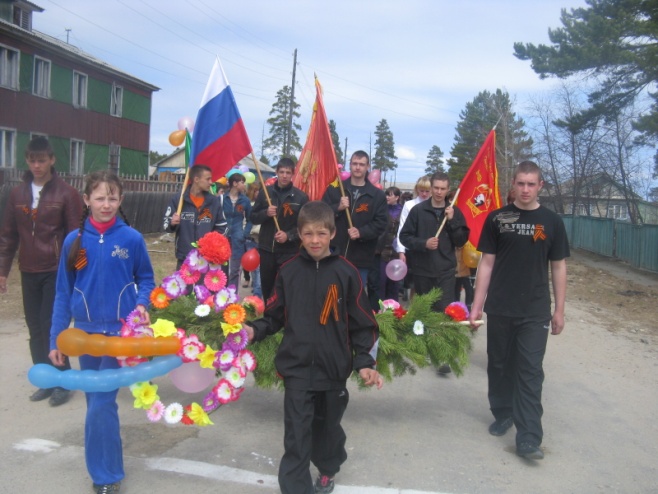 Ход митинга:Фанфары.Ведущий:Я русский человек, и русская природаЛюбезна мне и я её пою.Я русский человек, сын своего народа,Я с гордостью смотрю на Родину мою!В годину бед она всегда бывалаЕдиной, несгибаемой, стальной.Врагу навстречу Русь моя стоялаОдной дружиной, грозною стеной.И дело чести, право и свободуОна в жестоком отстоит бою.Я русский человек, сын своего народа,Я с гордостью смотрю на Родину свою.Ведущий 2:- Слово для открытия митинга, посвященного Дню Победы, предоставляется главе администрации Мочаловой О.В.Митинг объявляется открытым.Звучит гимн.1- ый: Память человеческая строго2- ой: Дни считает, как бойцов в строю3-ий: Знает мир, что путь ваш был нелегок1- ый: К этому торжественному дню.2- ой: Победа к нам приходит вновь и вновь,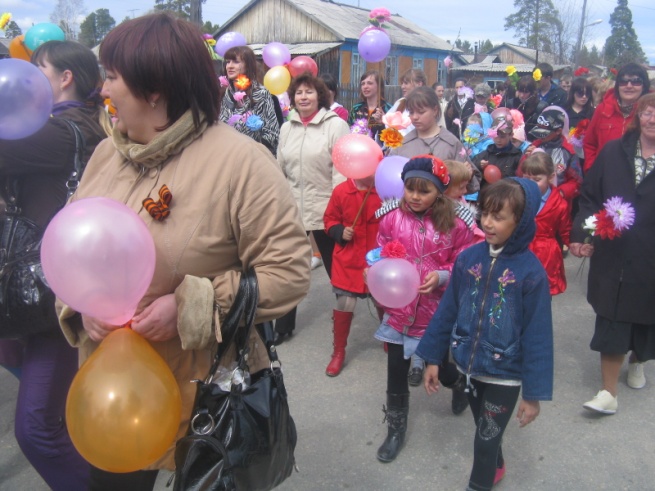 3-ий: Прекрасна и юна как в сорок пятом,1- ый: Приходит в блеске старых орденов2- ой: На пиджаке бывалого солдата3-ий: Умытая слезами – не дождем,1- ый: Сверкая не огне, а счастье жизни,2- ой: Победа к нам приходит вешним днем,3-ий: Чтоб никогда не позабыть о том,Все: Какой был подвиг совершен Отчизной!Ведущий:Оглянитесь, люди! Рядом с вамиВ величавом свете вечного огняВстали молча из бессмертья комиссары,Не дожившие до нынешнего дня.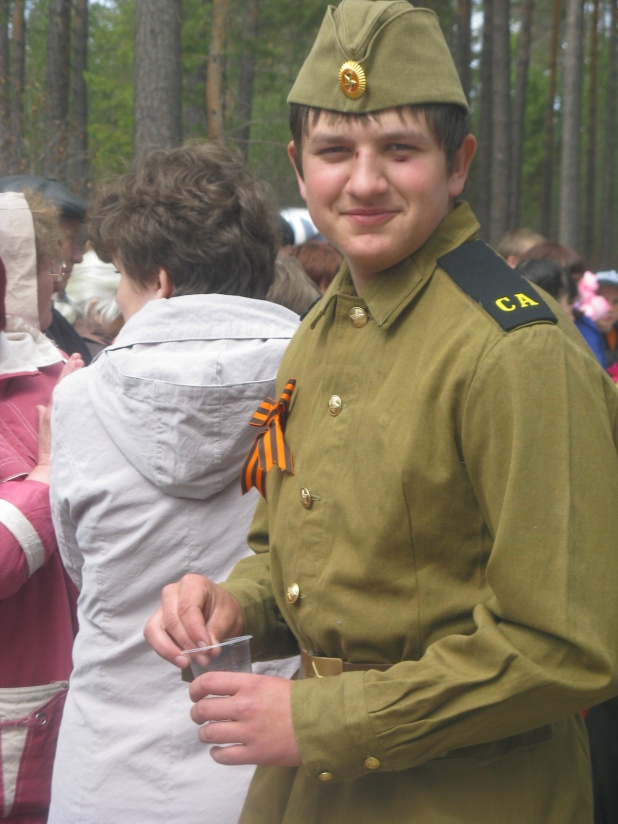 Вот они идут бессонными рядами –Рядовые пятилеток и войны,-Те, которые сражались и мечтали,Шелком пламенных знамен озарены.Легендарны, незабыты и воспеты,Здесь они сегодня – все до одного!Это их мечта и главная Победа,Их великое навеки торжество!!!Ведущий 2:С глубоким уважение и теплотой слово предоставляется участники Вов Иванову1-й чтец:Я никогда не видела войныИ ужаса её не представляю,Но то, что мир наш хочет тишины,Сегодня очень ясно понимаю.2-й чтец:Спасибо вам, что нам не довелось,Представить и узнать такие муки,На вашу долю все это пришлось –Тревоги, голод, холод и разлуки.3-й чтец:Спасибо вам за солнца яркий свет,За радость жизни в каждом миге нашем,За трели соловья, и за рассвет,И за поля цветущие ромашек.1-й чтец:Да! Позади остался страшный час.Мы о войне узнали лишь из книжек.Спасибо вам. Мы очень любим вас.Поклон вам от девчонок и мальчишек!Вручение цветов ветеранам.Ведущий:Помолчим над памятью друзей,Тех, кого мы больше не увидим,Не услышим, тех, кто жизнью всейВместе с нами в мир грядущий вышел.Помолчим, чтобы сказать о них.Не холодным, равнодушным словом,Чтоб они воскресли хоть на миг,Всем звучанием голоса живого!- Почтим светлую память всех погибших в этой войне минутой молчания.Как продолжение жизни солдат,Под звездами мирной державыЦветы на ратных могилах горятВенками немеркнущей славы.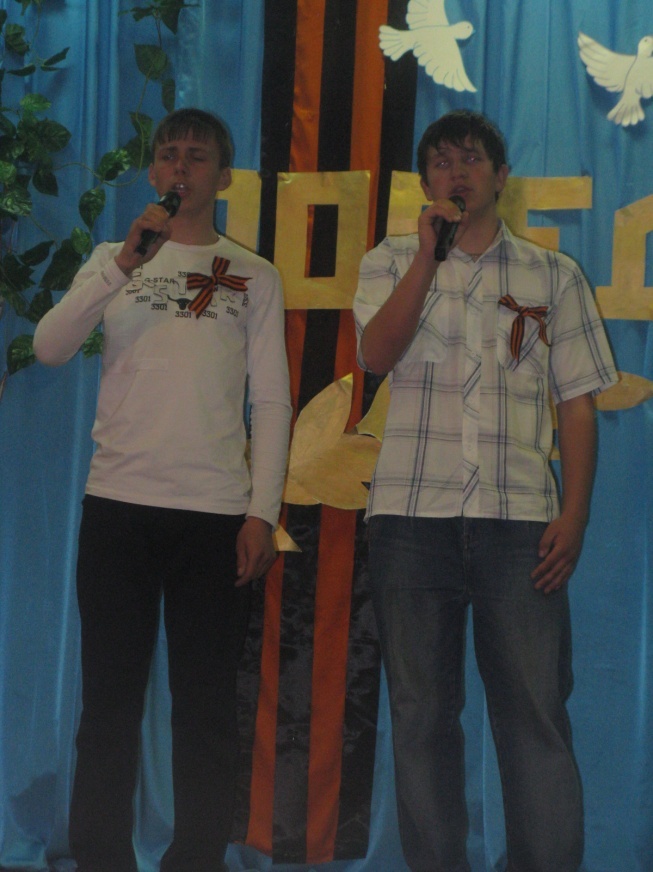 Возложение гирлянды к памятнику.Вокальная группа исполняет песню военных лет.1-й чтец:Я знаю от папы, я знаю от деда-9 мая пришла к нам Победа.Тот день весь народ ожидал,Тот день самым радостным стал.2-й чтец:То утро стало знаменитым –По всей планете весть пошла:Фашисты подлые разбиты!Советской Армии хвала!3-й чтец:Пусть гремит салют Победы,Этим светом мир согрет.Поздравляем наших дедов!Дню Победы многих лет!- Митинг,  посвященный Дню Победы в Вов, объявляется закрытым.Музыка «День Победы».